La FSMA est chargée d’inscrire les prestataires de services d'échange entre monnaies virtuelles et monnaies légales et les prestataires de services de portefeuilles de conservation établis en Belgique, dénommés les « prestataires de services liés aux monnaies virtuelles ». Les dirigeants effectifs de ces prestataires doivent disposer de l’expertise adéquate et de l’honorabilité professionnelle nécessaires à l’exercice de leur fonction.Vos réponses au présent questionnaire nous sont nécessaires pour analyser et évaluer votre expertise adéquate et votre honorabilité professionnelle. Dévoiler certaines informations n’aboutit donc pas automatiquement à un refus. La FSMA basera sa décision sur une évaluation globale et pondérée de toutes les informations en sa possession. Nous prendrons notamment en considération d’éventuelles circonstances atténuantes, la mesure dans laquelle les faits vous sont imputables, les mesures prises pour résoudre les problèmes, le temps écoulé depuis les faits, etc. Si vous n'êtes pas certain que certaines informations soient pertinentes, mieux vaut les mentionner malgré tout, en expliquant pourquoi ces informations ne sont à votre avis pas (ou plus) pertinentes. Nous pouvons également vous inviter à un entretien.  Il est conseillé de compléter ce document sur ordinateur.Vous vous engagez à fournir des réponses complètes et sincèresVos coordonnées2.1	Vous êtes…2.2	Vous êtes candidat à une fonction réglementée auprès de…Toute mention “l’établissement” dans le présent questionnaire fera référence à l’entreprise ci-dessus.2.3	Vous êtes candidat(e) à une fonction réglementée2.3.1	Plus d’informations au sujet de la fonction2.3.2	Quelles seront concrètement vos tâches ?Décrivez aussi concrètement que possible quelles seront vos tâches et responsabilités dans votre (nouvelle) fonction.Vous disposez d’une expertise adéquateDans le cadre de votre candidature, la FSMA doit vérifier votre expertise adéquate pour l'exécution de la fonction en question.A cette fin, outre les réponses apportées aux questions ci-dessous, nous vous demandons de nous fournir votre curriculum vitae. 3.1	Vous possédez les connaissances nécessaires3.1.1	Quels diplômes avez-vous obtenus?Listez ci-dessous les diplômes pertinents que vous avez obtenus. Ajoutez des lignes si nécessaire.3.1.2	Quelles formations complémentaires avez-vous suivies?Listez ci-dessous les formations complémentaires pertinentes que vous avez suivies. Ajoutez des lignes si nécessaire.3.2	Vous avez l’expérience nécessaireVotre expérience doit être pertinente au regard de votre nouvelle fonction. Mentionnez votre ou vos fonction(s)  actuelle(s) et antérieure(s), en indiquant votre place dans la hiérarchie, vos pouvoirs de décision et vos responsabilités. Mentionnez également les fonctions dans lesquelles vous avez acquis une expérience pertinente en matière de gestion.3.2.1	Quelle expérience avez-vous acquise dans votre fonction actuelle dans le secteur financier?Remplissez un tableau par fonction. Faites autant de copies des tableaux « Fonction actuelle » que nécessaire.3.2.2	Quelle expérience avez-vous acquise dans le secteur financier au cours des dix dernières années ?Présentez un relevé de l’expérience que vous avez acquise dans le secteur financier au cours des dix dernières années. Remplissez un tableau par fonction. Faites autant de copies des tableaux « Fonction antérieure » que nécessaire.3.2.3	Quelle expérience pertinente avez-vous acquise en dehors du secteur financier durant les dix dernières années?Présentez un relevé de l’expérience pertinente que vous avez acquise en dehors du secteur financier au cours des dix dernières années. Complétez un tableau par fonction. Faites autant de copies des tableaux « Fonction actuelle » et « Fonction antérieure » que nécessaire.3.2.4	Personnes de référenceVeuillez indiquer ci-dessous une ou plusieurs personne(s) de référence. La FSMA peut prendre contact avec elles dans le cadre du traitement de votre candidature.Vous êtes professionnellement honorableVous trouverez ci-dessous une série d’affirmations dont nous souhaitons savoir si elles s’appliquent à vous.Si l’affirmation est totalement vraie en ce qui vous concerne, confirmez que tel est le cas. Vous pouvez, si vous le désirez, donner des explications supplémentaires.4.1	Les affirmations suivantes s’appliquent-elles à vous à titre personnel ?La réponse à chacune des affirmations suivantes doit s’appliquer à vous personnellement. Les affirmations ont trait aux faits tant en Belgique qu’à l’étranger.4.2	Les affirmations suivantes sont-elles vraies, tant pour vous personnellement que pour les entreprises avec lesquelles vous avez des liens ?La réponse à chacune des affirmations suivantes doit s’appliquer :à vous personnellement, età toute entreprise avec laquelle vous avez (eu) des liens du fait quevous y exercez ou y avez exercé un mandat d’administrateur, une fonction de dirigeant effectif ou une fonction de contrôle indépendante, et/ouvous exercez ou avez exercé le contrôle de cette entreprise.Pour les entreprises avec lesquelles vous avez (eu) des liens, seuls doivent être pris en compte les faits datant de la période pendant laquelle ces liens existaient. Les affirmations ont trait aux faits tant en Belgique qu’à l’étranger. 4.3	Avez-vous connaissances d’autres faits pouvant avoir une incidence sur votre honorabilité professionnelle ?Si vous avez connaissance de faits autres que ceux abordés dans les affirmations ci-dessus et qui peuvent être raisonnablement pertinents pour notre évaluation de votre honorabilité professionnelle, mentionnez-les ici.Autres faits pertinents :Votre signatureTraitement des données à caractère personnel – nous respectons votre vie privéeLes données à caractère personnel fournies par le biais du présent questionnaire et de ses annexes seront traitées par la FSMA de la manière décrite dans sa Politique vie privée. La FSMA collecte ces données dans l’exercice de son contrôle du respect des exigences en matière d’honorabilité professionnelle et d’expertise adéquate, ainsi que prévu par l’article 5, §1er, alinéa 5 de la loi du 18 septembre 2017 relative à la prévention du blanchiment de capitaux et du financement du terrorisme et à la limitation de l'utilisation des espèces et par les articles 5, §1er, 4°, article 6, dernier alinéa, article 8, §1er, 4° et article 11, 2ème alinéa de l’arrêté royal du 8 février 2022 relatif au statut et au contrôle des prestataires de services d’échange entre monnaies virtuelles et monnaies légales et des prestataires de services de portefeuilles de conservation. Elle pourra également utiliser les données communiquées dans le cadre de la présente candidature lors de l’évaluation de candidatures futures à la même fonction ou à des fonctions auxquelles s’appliqueraient des exigences similaires en matière d’honorabilité professionnelle et d’expertise adéquate, et aux fins de son contrôle du respect permanent de ces exigences dans le cadre de mandats déjà exercés dans des entreprises soumises au contrôle de la FSMA.Conformément à l’article 75, § 3, de la loi du 2 août 2002 relative à la surveillance du secteur financier et aux services financiers, la FSMA peut aussi faire usage des données collectées à d’autres fins, lorsque le traitement de ces données est requis en vue de l’exercice d’autres missions d’intérêt public qui lui sont dévolues par l’article 45, § 1er, de ladite loi ou par toute autre disposition du droit national ou européen.Conformément au Règlement général sur la protection des données (règlement (UE) 2016/679, « GDPR »), les personnes concernées disposent d’une série de droits liés à leurs données à caractère personnel. Certains de ces droits sont soumis à des conditions spéciales ou à des exceptions. Pour plus d’informations concernant ces droits et la manière dont ils peuvent être exercés, veuillez consulter la Politique vie privée de la FSMA.Quelle est la base légale du présent questionnaire ?La FSMA vous pose ces questions afin de vérifier si vous disposez de l’expertise adéquate et de l’honorabilité professionnelle que la législation applicable aux prestataires de services d'échange entre monnaies virtuelles et monnaies légales et les prestataires de services de portefeuilles de conservation requiert de la part des candidats à une fonction réglementée.Pour l’application de ces notions la FSMA s’appuye par ailleurs sur les orientations communes de l’EBA et l’ESMA, publiées le 2 juillet 2021, pour l’évaluation de l’aptitude des membres de l’organe de direction et des titulaires de postes clés.AnnexeDocument explicatif concernant l’honorabilité professionnelle de candidats à une fonction réglementée auprès d’un prestataire de services d'échange entre monnaies virtuelles et monnaies légales et/ou d’un prestataire de services de portefeuilles de conservationLa rubrique 4 (« Vous êtes professionnellement  honorable ») du questionnaire destiné aux candidats à une fonction réglementée auprès d’un prestataire de services d'échange entre monnaies virtuelles et monnaies légales et/ou d’un prestataires de services de portefeuilles de conservation contient un certain nombre d’affirmations. Pour chaque affirmation dont vous n’avez pas pu confirmer qu’elle était vraie, vous devez fournir des explications. Utilisez pour ce faire les rubriques de la présente annexe.Les affirmations de la rubrique 4 de ce questionnaire peuvent être classées selon les thèmes suivants : Contrôle financier Accord amiable Droit pénalDroit fiscal Droit administratif et droit disciplinaire Activité professionnelle Dettes personnellesOrganisation du patrimoineFaillite et réorganisation judicaireLes explications demandées suivent cette subdivision.1. Controle financier Explication concernant l’affirmation 4.1.1.Autre candidature en cours dans le secteur financierêtes-vous, parallèlement à votre candidature auprès de l’entreprise, candidat à une autre fonction en vue de laquelle votre honorabilité professionnelle et votre expertise sont évaluées par une autorité de contrôle du secteur financier ? Veuillez dans ce cas remplir le tableau suivant. Faites, si nécessaire, une copie de ce tableau pour chaque fonction distincte.Explication concernant les affirmations 4.1.2, 4.1.3 et 4.1.4Fonctions antérieures ayant nécessité une évaluation de votre honorabilité professionnelleAvez-vous déjà été candidat à une fonction en vue de laquelle votre honorabilité professionnelle a été évaluée par une autorité de contrôle du secteur financier ? Veuillez dans ce cas remplir le tableau suivant. Faites, si nécessaire, une copie de ce tableau pour chaque fonction distincteExplication concernant l’affirmation 4.2.3.Refus, suspension ou radiation d’agrément, d’enregistrement ou d’inscription par une autorité de contrôle du secteur financier Avez-vous déjà fait l’objet d’un refus, d’une suspension ou d’une radiation d’agrément, d’enregistrement ou d’inscription par une autorité de contrôle du secteur financier ? Veuillez dans ce cas remplir le tableau suivant.2. Accord amiableExplication concernant l’affirmation 4.2.1.Conclusion d’un accord à l’amiableAvez-vous déjà été partie à un accord à l’amiable destiné à mettre un terme à un différend relatif à une possible infraction à la législation financière ou fiscale ou relatif à une autre infraction pénale ? Veuillez dans ce cas remplir le tableau suivant.Explication concernant l’affirmation 4.2.2.Négociations en cours concernant un accord à l’amiableÊtes-vous impliqué dans des négociations concernant un accord à l’amiable destiné à mettre un terme à un différend relatif à une possible infraction à la législation financière ou fiscale ou relatif à une autre infraction pénale ? Veuillez dans ce cas remplir le tableau suivant3. Droit pénalExplication concernant l’affirmation 4.2.4. Procédures pénales clôturéesAvez-vous fait l’objet d’une procédure pénale à l’issue de laquelle vous avez par exemple fait l’objet d’une condamnation pénale ou bénéficié d’une suspension du prononcé ? Veuillez dans ce cas remplir le tableau suivant.Veuillez joindre une copie du jugement au présent document explicatif.Explication concernant l’affirmation 4.2.5.Affaires pénales en coursAvez-vous connaissance d’une enquête pénale actuellement en cours à votre encontre ? Veuillez dans ce cas remplir le tableau suivant.4. Droit fiscalExplication concernant l’affirmation 4.2.6.Amende fiscaleL’administration fiscale vous a-t-elle déjà imposé une amende pour une infraction commise dans le but d’éluder l’impôt ou de permettre d’éluder celui-ci ?Veuillez dans ce cas compléter le tableau suivant.Veuillez joindre une copie de la décision au présent document explicatif.5. Droit administratif et droit disciplinaireExplication concernant l’affirmation 4.2.7.Affaires administratives ou disciplinaires clôturéesAvez-vous un jour fait l’objet d’une sanction ou d’une mesure administrative ou disciplinaire prononcée par une autorité, une autorité de contrôle du secteur financier ou une organisation professionnelle ? Veuillez dans ce cas remplir le tableau suivant.Veuillez joindre une copie de la décision au présent document explicatif.Explication concernant l’affirmation 4.2.8.Affaires administratives ou disciplinaires en cours Avez-vous connaissance d’une procédure actuellement engagée à votre encontre pouvant déboucher sur une sanction ou une mesure administrative ou disciplinaire prononcée par une autorité, une autorité de contrôle du secteur financier ou une organisation professionnelle ? Veuillez dans ce cas remplir le tableau suivant.6. Activité professionnelleExplication concernant l’affirmation 4.1.5.Faute grave dans le cadre d’une activité professionnelle en tant que travailleur Avez-vous déjà été licencié pour faute grave dans le cadre d’une activité professionnelle en tant que travailleur ? Veuillez dans ce cas remplir le tableau suivant.Explication concernant l’affirmation 4.1.6.Faute grave dans le cadre d’une activité professionnelle en tant qu’indépendantAvez-vous, dans le cadre d’une activité professionnelle en tant qu’indépendant, commis une faute grave ayant entraîné la résiliation d'un contrat ? Veuillez dans ce cas remplir le tableau suivant.7. Dettes personnellesExplication concernant l’affirmation 4.1.7.Accord à l’amiable ou procédure judiciaireAvez-vous déjà été partie à un accord à l’amiable ou à une procédure judiciaire concernant l’apurement de vos dettes personnelles ? Veuillez dans ce cas remplir le tableau suivant.Explication concernant l’affirmation 4.1.8.Liste de débiteursÊtes-vous enregistré pour défaut de paiement sur une liste de débiteurs telle que la Centrale des crédits aux particuliers ? Veuillez dans ce cas remplir le tableau suivant.8. Organisation du patrimoine Explication concernant l’affirmation 4.1.9.Comptes bancaires étrangers non déclarésÊtes-vous le bénéficiaire de comptes bancaires étrangers qui n’ont pas été déclarés aux autorités fiscales belges alors qu’ils auraient dû l’être ? Veuillez dans ce cas remplir le tableau suivant.Explication concernant l’affirmation 4.1.10.Intérêts dans un trust ou une fondationAvez-vous des intérêts dans un trust, une fondation, une fondation du bureau administratif ou une structure juridique comparable, ou en êtes-vous le bénéficiaire? Veuillez dans ce cas remplir le tableau suivant.9. Faillite et réorganisation judiciaireExplication concernant l’affirmation 4.2.9.Faillites et réorganisations judiciaires clôturées Une société dont vous exerciez le contrôle ou dont vous étiez membre de l’organe de gestion a-t-elle été déclarée en faillite ou fait l’objet d’une réorganisation judiciaire ? Veuillez dans ce cas remplir le tableau suivant.Veuillez joindre une copie du jugement au présent document explicatif.Explication concernant l’affirmation 4.2.10.Procédures de faillite et réorganisations judiciaires en cours Avez-vous connaissance d’une procédure de faillite ou de réorganisation judiciaire engagée à l’encontre d’une société dont vous exercez/avez exercé le contrôle ou dont vous êtes/avez été membre de l’organe de gestion ? Veuillez dans ce cas remplir le tableau suivant.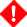 Il est important que vous répondiez à toutes les questions de manière sérieuse, véridique et complète.La qualité de vos réponses aura une grande influence sur le temps de traitement de votre demande.Dans vos réponses, vous devez mentionner toutes les informations dont vous estimez raisonnablement qu'elles sont pertinentes pour notre évaluation.Ce faisant, la FSMA tiendra compte des circonstances spécifiques et des explications que vous fournissez.  Je m’engage à fournir des réponses complètes et sincères. Je m’engage en outre à informer la FSMA immédiatement de toute modification de l’une ou plusieurs des réponses données ci-dessous. Je suis conscient que la non-communication ou la falsification d’informations pertinentes peut avoir une incidence négative sur l’évaluation du dossier par la FSMA.Nous attirons votre attention sur le fait que vous êtes tenu de transmettre ces informations ou documents à la FSMA dans le délai et la forme que celle-ci détermine. En cas de manquement à cette obligation, la FSMA peut infliger au contrevenant une amende administrative qui ne peut être supérieure à 2 500 000 EUR pour le même fait ou pour le même ensemble de faits. Lorsque l'infraction a procuré un profit au contrevenant ou a permis à ce dernier d'éviter une perte, ce maximum peut être porté au triple du montant de ce profit ou de cette perte.En outre, ceux qui donnent sciemment des informations inexactes ou incomplètes peuvent être punis d'un emprisonnement d'un mois à un an et d'une amende pénale de 250 EUR à 2.500.000 EUR ou d'une de ces peines seulement.Sans la déclaration ci-dessus, ce document n'est pas valable. Veuillez donc toujours cocher la déclaration ci-dessus. Cela permettra d'éviter des retards inutiles dans le traitement de votre demande.Sans la déclaration ci-dessus, ce document n'est pas valable. Veuillez donc toujours cocher la déclaration ci-dessus. Cela permettra d'éviter des retards inutiles dans le traitement de votre demande.NomPrénom(s)Numéro de registre nationalDomicileN° de téléphoneAdresse e-mail (professionnelle) Nom de l’établissementNuméro d’entrepriseActivité Prestataire de services d'échange entre monnaies virtuelles et monnaies légales Activité    Prestataire de services de portefeuilles de conservationVous devenez 	Une personne chargée de la direction effective  auprès de l’établissement Titre de la fonction 
(= votre fonction telle qu’elle apparaîtra dans l’organigramme)Date prévue d’entrée en fonctionDate de cessation(si connue)Diplôme obtenuNom et type d’établissement d’enseignementAnnée d’obtention du diplômeType de diplôme obtenu (Master, Bac, autre ?)Sujet de la formationNom et type d’établissement d’enseignementAnnée durant laquelle la formation a été achevéeFonction actuelleFonction actuelleTitre et description de la fonction Nom de l’entreprise Numéro d’entreprise Secteur(s)	Entreprise d’investissementSecteur(s) 	Etablissement de paiementSecteur(s) 	Etablissement de créditSecteur(s) 	PrêteurSecteur(s) 	Entreprise d’assuranceSecteur(s) 	Intermédiaire en services bancaires et services d’investissement Secteur(s) 	Intermédiaire d’assurances Secteur(s) 	Intermédiaire en crédit Secteur(s) 	Planificateur financier indépendantSecteur(s) 	Plateforme de financement alternatifSecteur(s) 	Autre : Nombre de subordonnésVous êtes en fonction depuisDepuis 	   Fonction antérieure 1Fonction antérieure 1Titre et description de la fonction Nom de l’entreprise Numéro d’entreprise Secteur(s)	Entreprise d’investissementSecteur(s) 	Etablissement de paiementSecteur(s) 	Etablissement de créditSecteur(s) 	PrêteurSecteur(s) 	Entreprise d’assuranceSecteur(s) 	Intermédiaire en services bancaires et services d’investissement Secteur(s) 	Intermédiaire d’assurances Secteur(s) 	Intermédiaire en crédit Secteur(s) 	Planificateur financier indépendantSecteur(s) 	Plateforme de financement alternatifSecteur(s) 	Autre : Nombre de subordonnésPériode en fonction De :	À : 	Raison de la cessation 	Nouvelle fonction dans l’entreprise ou dans une autre entreprise du groupe	Départ volontaire 	Départ forcé (précisez le contexte)	Expiration du mandatFonction antérieure 2Fonction antérieure 2Titre et description de la fonction Nom de l’entreprise Numéro d’entreprise Secteur(s)	Entreprise d’investissementSecteur(s) 	Etablissement de paiementSecteur(s) 	Etablissement de créditSecteur(s) 	PrêteurSecteur(s) 	Entreprise d’assuranceSecteur(s) 	Intermédiaire en services bancaires et services d’investissementSecteur(s) 	Intermédiaire d’assurancesSecteur(s) 	Intermédiaire en créditSecteur(s) 	Planificateur financier indépendantSecteur(s) 	Plateforme de financement alternatifSecteur(s) 	Autre : Nombre de subordonnésPériode en fonction De :	À : 	Raison de la cessation 	Nouvelle fonction dans l’entreprise ou dans une autre entreprise du groupe	Départ volontaire 	Départ forcé (précisez le contexte)	Expiration du mandat3.2.3.1	Fonction actuelle3.2.3.1	Fonction actuelleNom de l’entrepriseSecteurTitre de la fonctionNombre de subordonnésDescription de la fonctionEntrée en fonction (mois et année)3.2.3.1	Fonctions antérieures3.2.3.1	Fonctions antérieuresNom de l’entrepriseSecteurTitre de la fonctionNombre de subordonnésDescription de la fonctionEntrée en fonction (mois et année)Sortie de fonction (mois et année)Raison de la cessation	Nouvelle fonction dans l’entreprise ou dans une autre entreprise du groupe	Départ volontaire 	Départ forcé	Expiration du mandatNomPrénomNom de l’entrepriseFonction au sein de l’entrepriseNuméro de téléphoneAdresse e-mailVous devez fournir des explications supplémentaires si l’affirmation n’est pas (tout à fait) vraie en ce qui vous concerne. Utilisez le(s) annexe(s) au présent document.Cela ne signifie pas nécessairement que votre candidature sera refusée. Donnez de même des explications supplémentaires et expliquez la situation si vous n’êtes pas certain que l’affirmation s’applique totalement à vous.N°AffirmationPouvez-vous confirmer que cette affirmation est vraie ?À défaut, veuillez fournir des explications dans l’annexe au présent document.4.1.1Je ne suis actuellement pas candidat à une fonction réglementée dans le secteur financier autre que celle pour laquelle je remplis le présent questionnaire. Je confirme que c’est vrai. 	Ce n’est pas (tout à fait) vrai.Je donne des explications enannexe (explication 1 « contrôle financier ») et je fournis à la FSMA, dès qu’ils sont connus, les résultats de l’analyse effectuée par l’autorité de contrôle du secteur financier.4.1.2Je n'ai jamais été soumis(e) auparavant à une analyse de mon expertise adéquate et/ou de mon honorabilité professionnelle par une autorité de contrôle du secteur financier ("évaluation fit & proper"). Je confirme que c’est vrai. 	Ce n’est pas (tout à fait) vrai.Je donne des explications en annexe (explication 1 « contrôle financier ») et je fournis à la FSMA les résultats de l’analyse effectuée par l’autorité de contrôle du secteur financier.4.1.3Je n'ai jamais retiré une candidature à une fonction réglementée dans le secteur financier. Je confirme que c’est vrai.	Ce n’est pas (tout à fait) vrai.Je donne des explications en annexe (explication 1 « contrôle financier »).4.1.4Je n'ai jamais quitté prématurément une fonction réglementée dans le secteur financier.  Je confirme que c’est vrai. 	Ce n’est pas (tout à fait) vrai.Je donne des explications en annexe (explication 1 « contrôle financier »).4.1.5En tant que travailleur salarié, je n'ai jamais été licencié pour faute grave. Je confirme que c’est vrai.	Ce n’est pas (tout à fait) vrai.Je donne des explications en annexe (explication 6 « activité professionnelle »).4.1.6En tant qu’indépendant, je n'ai jamais commis de faute grave ayant entraîné la résiliation d'un contrat. Je confirme que c’est vrai.	Ce n’est pas (tout à fait) vrai.Je donne des explications en annexe (explication 6 « activité professionnelle »).4.1.7Je n'ai jamais été partie à une transaction ni à une procédure judiciaire concernant l’apurement de mes dettes personnelles. Je confirme que c’est vrai.	Ce n’est pas (tout à fait) vrai.Je donne des explications en annexe (explication 7 « dettes personnelles »).4.1.8Je ne suis pas enregistré pour défaut de paiement sur une liste de débiteurs telle que la Centrale des crédits aux particuliers. Je confirme que c’est vrai. 	Ce n’est pas (tout à fait) vrai. Je donne des explications en annexe (explication 7 « dettes personnelles »).4.1.9Je ne suis pas bénéficiaire de comptes bancaires étrangers qui n’ont pas été déclarés aux autorités fiscales belges alors qu’ils auraient dû l’être. Je confirme que c’est vrai.	Ce n’est pas (tout à fait) vrai. Je donne des explications en annexe (explication 8 « organisation du patrimoine »).4.1.10Je n’ai pas d’intérêts dans un trust, une fondation, une fondation du bureau administratif ou une structure juridique comparable, et je ne suis pas le bénéficiaire d’une telle organisation. Je confirme que c’est vrai.	Ce n’est pas (tout à fait) vrai.Je donne des explications en annexe (explication 8 « organisation du patrimoine »).N°AffirmationPouvez-vous confirmer que cette affirmation est vraie ?À défaut, veuillez fournir des explications dans l’annexe au présent document.4.2.1Je n’ai jamais été partie à un accord amiable destiné à mettre un terme à un différend relatif à une possible infraction à la législation financière ou fiscale ou relatif à une possible infraction pénale.	Je confirme que c’est vrai.	Ce n’est pas (tout à fait) vrai. Je donne des explications en annexe (explication 2 « accord amiable »).4.2.2Je ne suis pas impliqué dans des négociations concernant un accord amiable destiné à mettre un terme à un différend relatif à une possible infraction à la législation financière ou fiscale ou relatif à une possible infraction pénale.	Je confirme que c’est vrai.	Ce n’est pas (tout à fait) vrai. Je donne des explications en annexe (explication 2 « accord amiable »).4.2.3Je n’ai jamais fait l’objet d’un refus, d’une suspension ni d’une radiation d’agrément, d’enregistrement ou d’inscription par une autorité de contrôle du secteur financier.	Je confirme que c’est vrai.	Ce n’est pas (tout à fait) vrai. Je donne des explications en annexe (explication 1 « contrôle financier »).4.2.4Je n’ai jamais fait l’objet d’une procédure pénale à l’issue de laquelle ou préalablement a été prononcé un classement sans suite, non lieu, reconnaissance préalable de culpabilité, transaction/médiation pénale, extinction de l’action publique, acquittement, simple déclaration de culpabilité, suspension du prononcé, condamnation. 	Je confirme que c’est vrai.	Ce n’est pas (tout à fait) vrai. Je donne des explications en annexe (explication 3 « droit pénal »).4.2.5A ma connaissance, aucune enquête pénale n’est actuellement en cours à mon encontre et je ne suis pas auditionné en tant que suspect.	Je confirme que c’est vrai.	Ce n’est pas (tout à fait) vrai. Je donne des explications en annexe (explication 3 « droit pénal »).4.2.6L’administration fiscale ne m’a jamais imposé une amende pour une infraction commise dans le but d’éluder l’impôt ou de permettre d’éluder celui-ci.	Je confirme que c’est vrai.	Ce n’est pas (tout à fait) vrai. Je donne des explications en annexe (explication 4 « droit fiscal »).4.2.7Je n’ai jamais fait l’objet d’une sanction ni d’une mesure administrative ou disciplinaire prononcée par une autorité, une autorité de contrôle du secteur financier ou une organisation professionnelle.	Je confirme que c’est vrai.	Ce n’est pas (tout à fait) vrai. Je donne des explications en annexe (explication 5 « droit administratif et droit disciplinaire »).4.2.8Aucune procédure pouvant déboucher sur une sanction ou une mesure administrative ou disciplinaire prononcée par une autorité, une autorité de contrôle du secteur financier ou une organisation professionnelle n’est, à ma connaissance, actuellement engagée à mon encontre.	Je confirme que c’est vrai.	Ce n’est pas (tout à fait) vrai. Je donne des explications en annexe (explication 5 « droit administratif et droit disciplinaire »).4.2.9Aucune société dont j’ai exercé le contrôle ou dont j’ai été administrateur n’a été déclarée en faillite ou n’a fait l’objet d’une réorganisation judiciaire.	Je confirme que c’est vrai.	Ce n’est pas (tout à fait) vrai. Je donne des explications en annexe (explication 9 « faillite et réorganisation judiciaire »).4.2.10À ma connaissance, aucune procédure de faillite ou de réorganisation judiciaire n’est en cours à l’encontre d’une société dont j’exerce/j’ai exercé le contrôle ou dont je suis/j’ai été administrateur.	Je confirme que c’est vrai.	Ce n’est pas (tout à fait) vrai. Je donne des explications en annexe (explication 9 « faillite et réorganisation judiciaire »).Avant de signer :Avez-vous coché la déclaration obligatoire au point 1 ?Avez-vous complété correctement et entièrement toutes les sections et répondu à toutes les questions ?Avez-vous rempli et joint l'annexe (ou les annexes) au bas de ce document pour toutes les affirmations concernant votre honorabilité professionnelle qui ne sont «pas (tout à fait) vraies » ? Si oui : avez-vous ajouté les annexes qui s’y rapportent (copie des décisions, jugements etc.) ?Avez-vous joint une copie lisible de votre carte d’identité ou de votre passeport?Avez-vous joint un extrait de casier judiciaire délivré conformément à l’article 596, al. 1er du Code d'instruction criminelle, destiné à des activités réglementées et qui ne remonte pas à plus de trois mois ?N’oubliez pas de signer et dater le présent questionnaire.Attention : Vous devez avertir spontanément et immédiatement l’établissement et la FSMA si vos réponses devaient être modifiées en raison de nouvelles circonstances. Cette obligation s’applique en particulier si la modification des informations fournies peut avoir une influence significative sur votre expertise adéquate et/ou votre honorabilité professionnelle.DateVotre nomVotre signatureAttention: veuillez noter que pour certaines explications, vous devez également joindre une copie de la décision ou de l'arrêt concerné. Ceci est indiqué en rouge.Je suis actuellement aussi candidat à une fonction réglementée auprès d’une entité réglementée	Entreprise d’investissementJe suis actuellement aussi candidat à une fonction réglementée auprès d’une entité réglementée 	Etablissement de paiementJe suis actuellement aussi candidat à une fonction réglementée auprès d’une entité réglementée 	Etablissement de créditJe suis actuellement aussi candidat à une fonction réglementée auprès d’une entité réglementée 	PrêteurJe suis actuellement aussi candidat à une fonction réglementée auprès d’une entité réglementée 	Entreprise d’assuranceJe suis actuellement aussi candidat à une fonction réglementée auprès d’une entité réglementée 	Intermédiaire en services bancaires et services d’investissement Je suis actuellement aussi candidat à une fonction réglementée auprès d’une entité réglementée 	Intermédiaire d’assurances Je suis actuellement aussi candidat à une fonction réglementée auprès d’une entité réglementée 	Intermédiaire en crédit Je suis actuellement aussi candidat à une fonction réglementée auprès d’une entité réglementée 	Planificateur financier indépendantJe suis actuellement aussi candidat à une fonction réglementée auprès d’une entité réglementée 	Plateforme de financement alternatifJe suis actuellement aussi candidat à une fonction réglementée auprès d’une entité réglementée    Autre : Auprès de (données concernant l’entreprise)Autorité de contrôle financier concernéePaysRésultatJe fournis à la FSMA, dès qu’ils sont connus, les résultats de l’analyse effectuée par l’autorité de contrôle du secteur financier.Mes commentairesMon honorabilité professionnelle et mon expertise ont été évaluées par le passé à l’occasion de ma candidature à une fonction réglementée auprès d’une entité réglementée	Entreprise d’investissementMon honorabilité professionnelle et mon expertise ont été évaluées par le passé à l’occasion de ma candidature à une fonction réglementée auprès d’une entité réglementée 	Etablissement de paiementMon honorabilité professionnelle et mon expertise ont été évaluées par le passé à l’occasion de ma candidature à une fonction réglementée auprès d’une entité réglementée 	Etablissement de créditMon honorabilité professionnelle et mon expertise ont été évaluées par le passé à l’occasion de ma candidature à une fonction réglementée auprès d’une entité réglementée 	PrêteurMon honorabilité professionnelle et mon expertise ont été évaluées par le passé à l’occasion de ma candidature à une fonction réglementée auprès d’une entité réglementée 	Entreprise d’assuranceMon honorabilité professionnelle et mon expertise ont été évaluées par le passé à l’occasion de ma candidature à une fonction réglementée auprès d’une entité réglementée 	Intermédiaire en services bancaires et services d’investissement Mon honorabilité professionnelle et mon expertise ont été évaluées par le passé à l’occasion de ma candidature à une fonction réglementée auprès d’une entité réglementée 	Intermédiaire d’assurances Mon honorabilité professionnelle et mon expertise ont été évaluées par le passé à l’occasion de ma candidature à une fonction réglementée auprès d’une entité réglementée 	Intermédiaire en crédit Mon honorabilité professionnelle et mon expertise ont été évaluées par le passé à l’occasion de ma candidature à une fonction réglementée auprès d’une entité réglementée 	Planificateur financier indépendantMon honorabilité professionnelle et mon expertise ont été évaluées par le passé à l’occasion de ma candidature à une fonction réglementée auprès d’une entité réglementée 	Plateforme de financement alternatifMon honorabilité professionnelle et mon expertise ont été évaluées par le passé à l’occasion de ma candidature à une fonction réglementée auprès d’une entité réglementée 	Autre : Auprès de (données concernant l’entreprise)Autorité de contrôle financier concernéePaysRésultat(s)	L’autorité de contrôle a approuvé ma candidature 	L’autorité de contrôle a approuvé ma candidature sous conditions	L’autorité de contrôle a rejeté ma candidature 	J’ai retiré ma candidature	L’entreprise sous contrôle a retiré ma candidature 	L’autorité de contrôle a considéré que je ne disposais plus de l’honorabilité professionnelle et/ou de l’expertise adéquate requise	J’ai quitté prématurément ma fonctionJe fournis à la FSMA les résultats de l’analyse effectuée par l’autorité de contrôle du secteur financier.Date de la décision ou du retrait de la candidatureMes commentairesNature de l’agrément, de l’enregistrement ou de l’inscription en questionAutorité de contrôle concernéeMotif du refus, de la suspension ou de la radiationDate du refus, de la suspension ou de la radiationMes commentairesParties concernéesL’accord amiable concernait les faits suivantsPériode des faitsNature de l’accord à l’amiable	Transaction 	Arbitrage	Médiation	Autre : L’accord à l’amiable a-t-il été intégralement exécuté ?	Oui	NonMes commentairesParties concernéesLes négociations portent sur les faits suivantsPériode des faits Mes commentairesJ’ai été poursuivi par le passé pour les faits suivantsPériode des faits Type de délit	Délit financier (par exemple avoir exercé une activité réglementée sans avoir l’agrément nécessaire) 	Délit social 	Délit fiscal Issue de la procédure	Classement sans suite	Non lieu	Reconnaissance préalable de culpabilité	Transaction/médiation pénale 	Extinction de l’action publique	Acquittement	Simple déclaration de culpabilité	Suspension du prononcé	Condamnation Date du jugement final Mes commentairesUne enquête pénale est actuellement en cours à mon encontre pour les faits suivantsPériode des faitsStade de l’enquêteMes commentairesJ’ai reçu dans le passé une amende fiscale en raison des faits suivantsPériode des faits Montant de l’amendeDate de la décision définitiveMes commentaires La mesure concernait les faits suivantsPériode des faits Autorité, autorité de contrôle ou organisation professionnelle concernéeIssue de la procédure	Avertissement	Blâme	Amende	Suspension	Exclusion	Autre, notamment : Date de la décision définitiveMes commentairesLa procédure concerne les faits suivants Période des faits Autorité, autorité de contrôle ou organisation professionnelle concernéeStade de la procédureMes commentairesEmployeur concerné (données) Ma fonction auprès de cet employeurDate du licenciementMotivation du licenciementMes commentairesCocontractant concernéObjet du contrat concernéDate de la résiliationMotivation de la résiliationMes commentairesParties concernéesDate des faitsNature de l’accord à l’amiable ou issue de la procédureMes commentairesJe suis enregistré pour défaut de paiement sur la liste de débiteurs suivante Nature des dettes et contrepartieDate de l’enregistrementMes commentairesBanque concernéePériode de tenue des comptesMes commentairesType de structure Trust Fondation Fondation du bureau administratif Autre : De droit … Depuis quand ?  Mes commentairesEntreprise concernée Mes liens avec cette entrepriseDate de la faillite ou de la réorganisation judiciaireLa faillite était Excusable Non excusableJ’ai été réhabilité J’ai obtenu la réhabilitation Je n’ai pas obtenu la réhabilitationMes commentairesEntreprise concernéeMes liens avec cette entrepriseDate d’ouverture de la faillite ou de la réorganisation judiciaireMes commentaires